УКРАЇНАЧЕРНІГІВСЬКА  МІСЬКА  РАДАВИКОНАВЧИЙ  КОМІТЕТ. Чернігів, вул. Магістратська, 7_______________________________________тел 77-48-08ПРОТОКОЛ №  6			засідання виконавчого комітету міської радим. Чернігів						Розпочато засідання о 09.00                                                                                    Закінчено засідання о 19.00                                                                                                      17 березня 2016 рокуМіський голова								В. А. АтрошенкоСекретар міської ради 							В. Е. Бистров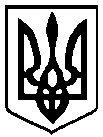                                                 Брали участь у засіданні:                                                Брали участь у засіданні:Головує:Атрошенко В. А. міський голова (1 – 3, 6 – 16, 22 – 24, 33 – 38, 42-44)Члени виконавчого комітету міської ради:Бистров В. Е.секретар міської радиВласенко Ю. Д.представник міської організації Всеукраїнського об’єднання "Батьківщина" (1 – 18, 22 – 24, 30 – 44)Ломако О. А.заступник міського голови (1 – 9, 13 – 32, 35 – 38, 42 - 44)Фесенко С. І. заступник міського голови – керуючий справами виконкомуХоніч О. П.заступник міського головиЗапрошені на засідання виконавчого комітету міської ради:Андрійченко І. В.- депутат міської ради (1 - 44)Атрощенко Б. Ф.- начальник управління стратегічного розвитку міста та туризму міської ради (16 - 17)Бєльський О. В. - начальник управління транспорту та зв'язку міської ради (4 - 6)Білогура В. О.- начальник управління освіти міської ради (13 - 15)Бондарчук В. М.- заступник міського голови  (1 - 44)Гарус С. І.- начальник КП "Дільниця з контролю за благоустроєм міста" міської ради (31, 32)Гашпар Р. О.- помічник-консультант депутата міської ради Соколюка В. О.  (3 - 44)Джек-Курашвілі Н. Є.- заступник начальника управління квартирного обліку та приватизації житлового фонду міської ради (10 - 12)Дзядзько А. М.- начальник управління капітального будівництва  міської ради (18)Єпінін О. Ю.- голова фонду комунального майна міської ради (33 - 37)Калюжний С. С.- начальник управління архітектури та містобудування міської ради (3, 38)Кириченко О. В.- заступник міського голови (1 – 22, 32- 44)Ковтун Я. В.- депутат міської ради  (5 - 44)Куц Я. В.- начальник управління житлово-комунального господарства міської ради (22 – 29, 39 - 42)Лазаренко С. М.- начальник організаційного відділу міської ради (1 - 44)Лебідь В. В.- громадський активіст (3)Лисенко О. Ю.- заступник начальника фінансового управління міської ради (1 - 44)Максименко Л. В.- начальник управління економіки міської ради (7)Малець О. О.- заступник начальника управління охорони здоров’я міської ради (1, 2)Миколаєнко Р. С.- заступник начальника юридичного відділу міської ради (1 – 44)Мойсеєнко А. В.- директор Чернігівського обласного відділення Всеукраїнської благодійної організації «Всеукраїнська мережа людей, які живуть з ВІЛ/СНІД» (1)Пузан Г. І.- директор ТОВ «Житлобудсервіс» (3)Редік А. В.  - начальник загального відділу міської ради (1 – 44)Сиропара Д.- депутат Новозаводської районної у м. Чернігові ради (1 - 44)Старіков Р. М.- директор комунального підприємства «Зеленбуд» міської ради (30)Тимошенко О. В.- депутат міської ради  (1 - 44)Ткач А. В.- заступник начальника відділу з питань діяльності правоохоронних органів міської ради (19)Улюшева А.- журналіст «Громадське телебачення: Чернігів» (1 - 44)Черненок М. П.- депутат міської ради  (1 - 44)Шерстюк Ж. В.- депутат міської ради  (1 - 40)Шостак М. О.- перший заступник міського голови (1 – 3, 18 - 44)1. СЛУХАЛИ:	Про Цільову соціальну програму протидії ВІЛ-інфекції/СНІДу на  2016-2018 роки у місті ЧерніговіДоповідала:                            Малець О. О.Виступили:                             Власенко Ю. Д.                                                 Бистров В. Е.                                                Андрійченко І. В.                                                 Мойсеєнко А. В.                                                Атрошенко В. А. ГОЛОСУВАЛИ:"ЗА" – одноголосноВИРІШИЛИ:(Рішення № 67 додається)2. СЛУХАЛИ: Про надання згоди на списання медичного обладнання, проектора, огорожі та автомобілівДоповідала:                             Малець О. О.Виступили:                              Бистров В. Е.                                                  Власенко Ю. Д.                                                  Шостак М. О.                                                 Лисенко О. Ю.                                                 Атрошенко В. А.Міський голова Атрошенко В. А. вніс та поставив на голосування пропозицію зняти цей проект рішення з розгляду для доопрацювання.Було дано протокольне доручення розглянути можливість та розробити положення щодо реалізації майна комунальної власності, яке фактично вичерпало ресурс використання, шляхом не списання, а передавання від структурних підрозділів до фонду комунального майна і подальшого  його продажу або надання в оренду з метою отримання коштів у міський бюджет.ГОЛОСУВАЛИ:"ЗА" – одноголосноВИРІШИЛИ:(Проект рішення знято з розгляду)3. СЛУХАЛИ:Про затвердження та надання містобудівних умов і обмежень забудови земельних ділянокДоповідав:                            Калюжний С. С.Виступили:                           Бистров В. Е.                                              Власенко Ю. Д.                                              Ломако О. А.                                              Пузан Г. І.                                              Андрійченко І. В.                                               Мешканці вул. Жабинського                                              Гашпар Р. О.                                              Черненок М. П.                                              Улюшева А.                                               Лебідь В. В.                                              Атрошенко В. А.ГОЛОСУВАЛИ:"ЗА" – одноголосноВИРІШИЛИ:(Рішення № 68 додається)4. СЛУХАЛИ:Про транспортне забезпечення населення міста Чернігова на 2016 рікДоповідав:                              Бєльський О. В.Виступили:                            Фесенко С. І.                                                Ломако О. А.                                                Андрійченко І. В.                                                Кириченко О. В.                                                Бистров В. Е.ГОЛОСУВАЛИ:"ЗА" – одноголосноВИРІШИЛИ:(Рішення № 69 додається)5. СЛУХАЛИ:Про надання згоди на списання основних засобівДоповідав:                              Бєльський О. В.Виступили:                            Ломако О. А.                                                Власенко Ю. Д.                                                Кириченко О. В.                                                 Бистров В. Е.ГОЛОСУВАЛИ:"ЗА" – одноголосноВИРІШИЛИ:(Рішення № 70 додається)6. СЛУХАЛИ:Про перерахування додаткового внеску міської ради у статутний капітал комунального підприємстваДоповідав:                               Бєльський О. В.Виступили:                             Ломако О. А.                                                 Власенко Ю. Д.                                                 Кириченко О. В.                                                  Лисенко О. Ю.                                                 Атрошенко В. А.ГОЛОСУВАЛИ:"ЗА" – одноголосноВИРІШИЛИ:(Рішення № 71 додається)7. СЛУХАЛИ:Про внесення змін до  рішення виконавчого комітету міської ради   від 18 січня 2016 року № 5Доповідала:                             Максименко Л. В.Виступив:                               Атрошенко В. А.ГОЛОСУВАЛИ:"ЗА" – одноголосноВИРІШИЛИ:(Рішення № 72 додається)8. СЛУХАЛИ:Про надання матеріальної допомогиДоповідала:                             Лисенко О. Ю.Виступив:                                Атрошенко В. А.ГОЛОСУВАЛИ:"ЗА" – одноголосноВИРІШИЛИ:(Рішення № 73 додається)9. СЛУХАЛИ:Про розгляд звернення щодо надання пільг зі сплати державного митаДоповідала:                             Лисенко О. Ю.Виступили:                              Бистров В. Е.                                                 Фесенко С. І.                                                 Атрошенко В. А. ГОЛОСУВАЛИ:"ЗА" – одноголосноВИРІШИЛИ:(Рішення № 74 додається)10. СЛУХАЛИ:Про затвердження списків громадян, поставлених на квартирний облік, виділення житла підприємствам, громадянам міста, видачу ордерівДоповідала:                            Джек-Курашвілі Н. Є.Виступили:                             Власенко Ю. Д.                                                Андрійченко І. В.                                                Атрошенко В. А.ГОЛОСУВАЛИ:"ЗА" – одноголосноВИРІШИЛИ:(Рішення № 75 додається)11. СЛУХАЛИ:Про передачу житлових приміщень у власність громадянДоповідала:                           Джек-Курашвілі Н. Є.Виступив:                              Атрошенко В. А.ГОЛОСУВАЛИ:"ЗА" – одноголосноВИРІШИЛИ:(Рішення № 76 додається)12. СЛУХАЛИ:Про видачу дубліката свідоцтва про право власності на житлоДоповідала:                            Джек-Курашвілі Н. Є.Виступив:                              Атрошенко В. А.ГОЛОСУВАЛИ:"ЗА" – одноголосноВИРІШИЛИ:(Рішення № 77 додається)13. СЛУХАЛИ:Про затвердження Положення про порядок загальної міської електронної реєстрації дітей до дошкільних  навчальних закладів  м. ЧерніговаДоповідав:                              Білогура В. О.Виступили:                             Андрійченко І. В.                                                 Власенко Ю. Д.                                                 Бистров В. Е.                                                 Миколаєнко Р. С.                                                 Хоніч О. П.                                                 Атрошенко В. А.ГОЛОСУВАЛИ:"ЗА" – одноголосноВИРІШИЛИ:(Рішення № 78 додається)14. СЛУХАЛИ:Про надання згоди на передачу автотранспортних засобівДоповідав:                              Білогура В. О.Виступили:                             Бистров В. Е.                                                Атрошенко В. А.ГОЛОСУВАЛИ:"ЗА" – одноголосноВИРІШИЛИ:(Рішення № 79 додається)15. СЛУХАЛИ:Про затвердження Статуту комунального підприємства «Шкільне» Чернігівської міської ради в новій редакціїДоповідав:                              Білогура В. О.Виступили:                            Ломако О. А.                                                Миколаєнко Р. С.                                                Власенко Ю. Д.                                                Атрошенко В. А.ГОЛОСУВАЛИ:"ЗА" – одноголосноВИРІШИЛИ:(Рішення № 80 додається)16. СЛУХАЛИ:Про внесення змін до Програми розвитку туристичної галузі й міжнародних відносин міста Чернігова та сприяння залученню інвестицій на 2015 – 2016 рокиДоповідав:                             Атрощенко Б. Ф.Виступили:                            Фесенко С. І.                                               Ломако О. А.                                               Атрошенко В. А.ГОЛОСУВАЛИ:"ЗА" – одноголосноВИРІШИЛИ:(Рішення № 81 додається)17. СЛУХАЛИ:Про Програму розвитку міжнародних відносин міста Чернігова та сприяння залученню інвестицій на 2016 – 2017 рокиДоповідав:                             Атрощенко Б. Ф.Виступили:                            Власенко Ю. Д.                                               Ломако О. А.                                               Лисенко О. Ю.                                               Кириченко О. В.                                               Бистров В. Е.ГОЛОСУВАЛИ:"ЗА" – одноголосноВИРІШИЛИ:(Рішення № 82 додається)18. СЛУХАЛИ:Про затвердження та перезатвердження проектно-кошторисної документаціїДоповідав:                             Дзядзько А. М.Виступили:                            Шостак М. О.                                               Лисенко О. Ю.                                               Ломако О. А.                                               Хоніч О. П.                                               Бистров В. Е.ГОЛОСУВАЛИ:"ЗА" – одноголосноВИРІШИЛИ:(Рішення № 83 додається)19. СЛУХАЛИ:Про проект Програми підтримки учасників антитерористичної операції та членів їх сімей – мешканців м. Чернігова на 2016 – 2020 рокиДоповідав:                             Ткач А. В.Виступив:                              Бистров В. Е.ГОЛОСУВАЛИ:"ЗА" – одноголосноВИРІШИЛИ:(Рішення № 84 додається)20. СЛУХАЛИ:Про надання згоди на передачу транспортних засобівДоповідав:                             Фесенко С. І.Виступили:                            Миколаєнко Р. С.                                                Бистров В. Е.ГОЛОСУВАЛИ:"ЗА" – одноголосноВИРІШИЛИ:(Рішення № 85 додається)21. СЛУХАЛИ:Про подання щодо внесення змін до переліку виборчих дільницьДоповідав:                            Лазаренко С. М.Виступив:                              Бистров В. Е.ГОЛОСУВАЛИ:"ЗА" – одноголосноВИРІШИЛИ:(Рішення № 86 додається)22. СЛУХАЛИ:Про погодження  Програми поліпшення екологічного стану  міста Чернігова на 2016 – 2017 рокиДоповідав:                              Куц Я. В.Виступили:                             Бистров В. Е.                                                 Власенко Ю. Д.                                                 Ломако О. А.                                                 Андрійченко І. В.                                                 Хоніч О. П.                                                 Лисенко О. Ю.                                                 Кириченко О. В.                                                 Сиропара Д.                                                 Черненок М. П.                                                 Шерстюк Ж. В.                                                 Шостак М. О.                                                 Атрошенко В. А.Було дано протокольне доручення здійснювати контроль за  виконанням у повному обсязі умов договору з ПП "Гранпласт" при передачі  полігону твердих побутових відходів комунальному підприємству "АТП-2528" Чернігівської міської радиГОЛОСУВАЛИ:"ЗА" – одноголосноВИРІШИЛИ:(Рішення № 87 додається)23. СЛУХАЛИ:Про проект Програми капітального ремонту ліфтів у житлових будинках міста Чернігова на 2016 – 2020 рокиДоповідав:                              Куц Я. В.Виступили:                             Бистров В. Е.                                                 Власенко Ю. Д.                                                 Фесенко С. І.                                                 Атрошенко В. А.ГОЛОСУВАЛИ:"ЗА" – одноголосноВИРІШИЛИ:(Рішення № 88 додається)24. СЛУХАЛИ:Про проект Програми відновлення дитячих  ігрових та спортивних майданчиків на 2016 – 2017 рокиДоповідав:                              Куц Я. В.Виступили:                             Андрійченко І. В.                                                 Хоніч О. П.                                                 Ломако О. А.                                                 Фесенко С. І.                                                 Черненок М. П.                                                 Власенко Ю. Д.                                                 Бистров В. Е.                                                Атрошенко В. А.ГОЛОСУВАЛИ:"ЗА" – одноголосноВИРІШИЛИ:(Рішення № 89 додається)25. СЛУХАЛИ:Про Статут комунального підприємства «АТП – 2528» Чернігівської міської ради в новій редакціїДоповідав:                              Куц Я. В.Виступили:                             Миколаєнко Р. С.                                                 Шерстюк Ж. В.                                                Лисенко О. Ю.                                                 Бистров В. Е.ГОЛОСУВАЛИ:"ЗА" – одноголосноВИРІШИЛИ:(Рішення № 90 додається)26. СЛУХАЛИ:Про надання дозволу на виконання робіт з технічного переоснащення вузлів обліку холодної води, відпущеної на потреби гарячого водопостачанняДоповідав:                             Куц Я. В.Виступили:                            Миколаєнко Р. С.                                                 Шостак М. О.                                                Ломако О. А.                                                Фесенко С. І.                                                Бистров В. Е.ГОЛОСУВАЛИ:"ЗА" – одноголосноВИРІШИЛИ:(Рішення № 91 додається)27. СЛУХАЛИ:Про внесення змін до рішень виконавчого комітету міської ради з питань упорядкування благоустрою м. ЧерніговаДоповідав:                               Куц Я. В.Виступили:                             Ломако О. А.                                                 Ковтун Я. В.                                                 Миколаєнко Р. С.                                                 Бистров В. Е.ГОЛОСУВАЛИ:"ЗА" – одноголосноВИРІШИЛИ:(Рішення № 92 додається)28. СЛУХАЛИ:Про передачу піскуДоповідав:                               Куц Я. В.Виступили:                              Ломако О. А.                                                  Бистров В. Е.ГОЛОСУВАЛИ:"ЗА" – одноголосноВИРІШИЛИ:(Рішення № 93 додається)29. СЛУХАЛИ:Про надання згоди на передачу майнаДоповідав:                              Куц Я. В.Виступив:                               Бистров В. Е.ГОЛОСУВАЛИ:"ЗА" – одноголосноВИРІШИЛИ:(Рішення № 94 додається)30. СЛУХАЛИ:Про затвердження Статуту комунального  підприємства «Зеленбуд» Чернігівської  міської ради у новій редакціїДоповідав:                              Старіков Р. М.Виступили:                             Ломако О. А.                                                 Ковтун Я. В.                                                 Миколаєнко Р. С.                                                 Шостак М. О.                                                 Шерстюк Ж. В.                                                 Лисенко О. Ю.                                                 Власенко Ю. Д.                                                 Бистров В. Е.ГОЛОСУВАЛИ:"ЗА" – 4«Проти» - 0«Утримався» - 1 (Бистров В. Е.)ВИРІШИЛИ:(Рішення № 95 додається)31. СЛУХАЛИ:Про видалення зелених насадженьДоповідав:                              Гарус С. І.Виступили:                            Ломако О. А.                                                Шостак М. О.                                                Власенко Ю. Д.                                                Андрійченко І. В.                                                Бондарчук В. М.                                                Бистров В. Е.ГОЛОСУВАЛИ:"ЗА" – одноголосноВИРІШИЛИ:(Рішення № 96 додається)32. СЛУХАЛИ:Про тимчасове розміщення зовнішньої рекламиДоповідав:                              Гарус С. І.Виступив:                               Андрійченко І. В.                                                Ломако О. А.                                                Бондарчук В. М.                                                Миколаєнко Р. С.                                                Хоніч О. П.                                                Шостак М. О.                                                Власенко Ю. Д.                                                Бистров В. Е.ГОЛОСУВАЛИ:"ЗА" – одноголосноВИРІШИЛИ:(Рішення № 97 додається)33. СЛУХАЛИ:Про внесення змін до рішення виконавчого комітету від 18 лютого 2016 року № 65Доповідав:                              Єпінін О. Ю.Виступив:                               Атрошенко В. А.ГОЛОСУВАЛИ:"ЗА" – одноголосноВИРІШИЛИ:(Рішення № 98 додається)34. СЛУХАЛИ:Про погодження внесення змін до Програми управління комунальним майном територіальної громади міста Чернігова на 2014 – 2016 роки, затвердженої рішенням  міської ради  від  30 грудня 2013 року (36 сесія 6 скликання) зі змінамиДоповідав:                              Єпінін О. Ю.Виступили:                             Бистров В. Е.                                                 Кириченко О. В.                                                 Атрошенко В. А.ГОЛОСУВАЛИ:"ЗА" – 4«Проти» - 0«Утримався» - 1 (Бистров В. Е.)ВИРІШИЛИ:(Рішення № 99 додається)35. СЛУХАЛИ:Про надання згоди на списання майнаДоповідав:                              Єпінін О. Ю.Виступили:                             Кириченко О. В.                                                 Власенко Ю. Д.                                                 Атрошенко В. А.Міський голова Атрошенко В. А. вніс та поставив на голосування пропозицію зняти цей проект рішення з розгляду для доопрацюванняГОЛОСУВАЛИ:"ЗА" – одноголосноВИРІШИЛИ:(Проект рішення знято з розгляду)36. СЛУХАЛИ:Про передачу у комунальну власність територіальної громади м. Чернігова об’єктів соціальної інфраструктуриДоповідав:                              Єпінін О. Ю.Виступив:                               Атрошенко В. А.ГОЛОСУВАЛИ:"ЗА" – одноголосноВИРІШИЛИ:(Рішення № 100 додається)37. СЛУХАЛИ:Про надання згоди на передачу транспортних засобівДоповідав:                              Єпінін О. Ю.Виступили:                             Бистров В. Е.                                                 Хоніч О. П.                                                 Атрошенко В. А.ГОЛОСУВАЛИ:"ЗА" – одноголосноВИРІШИЛИ:(Рішення № 101 додається)38. СЛУХАЛИ:Про присвоєння та зміну поштових адрес об'єктам нерухомого майнаДоповідав:                              Калюжний С. С.Виступили:                             Бистров В. Е.                                                Власенко Ю. Д.                                                Ломако О. А.                                                Шостак М. О.                                                Бондарчук В. М.                                                Черненок М. П.                                                Гашпар Р. О.                                                Атрошенко В. А.Відповідно до частини 1 статті 28 Закону України "Про запобігання проявів корупції" Атрошенко В. А. повідомив про наявність приватного інтересу у проекті рішення (пункт 1.5).У зв’язку з цим, для запобігання проявів ймовірного конфлікту інтересів, під час розгляду цього пункту засідання виконкому вів секретар міської ради  Бистров В. Е.В ході обговорення проекту рішення було дано протокольне доручення провести аудит обсягів розрахованих та сплачених забудовниками пайових внесків до цільового фонду розвитку інженерно-транспортної та соціальної інфраструктури міста за 2013-2015 рокиГОЛОСУВАЛИ:"ЗА" – 5Не голосував – 1 (Атрошенко В. А.)ВИРІШИЛИ:(Рішення № 102 додається)39. СЛУХАЛИ:Про погодження змін до рішення міської ради від  28 січня 2016 року № 3/VII-4 “Про Програму фінансової підтримки комунальних підприємств міста  Чернігова на 2016 рік”Доповідав:                              Куц Я. В.Виступили:                             Кириченко О. В.                                                 Власенко Ю. Д.                                                Андрійченко І. В.                                                Лисенко О. Ю.                                                 Бистров В. Е.ГОЛОСУВАЛИ:"ЗА" – одноголосноВИРІШИЛИ:(Рішення № 103 додається)40. СЛУХАЛИ:Про погодження змін до рішення міської ради від  28 січня 2016 року № 3/VII-5 “Про Програму проведення  поточного ремонту будинків, об’єктів  благоустрою та виконання заходів з підготовки до зими житлового фонду  міста Чернігова на 2016 рік Доповідав:                              Куц Я. В.Виступив:                               Бистров В. Е.ГОЛОСУВАЛИ:"ЗА" – одноголосноВИРІШИЛИ:(Рішення № 104 додається)41. СЛУХАЛИ:Про визначення виконавця послуг зі знешкодження твердих побутових відходів на території міста ЧерніговаДоповідав:                              Куц Я. В.Виступили:                             Кириченко О. В.                                                 Власенко Ю. Д.                                                 Андрійченко І. В.                                                 Миколаєнко Р. С.                                                 Шостак М. О.                                                 Бистров В. Е.ГОЛОСУВАЛИ:"ЗА" – одноголосноВИРІШИЛИ:(Рішення № 105 додається)42. СЛУХАЛИ:Про внесення змін  і доповнень до рішення виконавчого комітету міської ради від 04 лютого 2016 року № 39Доповідав:                              Куц Я. В.Виступили:                             Кириченко О. В.                                                 Шостак М. О.                                                 Ковтун Я. В.                                                Лисенко О. Ю.                                                Атрошенко В. А.ГОЛОСУВАЛИ:"ЗА" – одноголосноВИРІШИЛИ:(Рішення № 106 додається)43. СЛУХАЛИ:Про розпорядження, видані з 24 лютого до 17 березня 2016  року включноПротокольно:Взяти до відома, що з 24 лютого до 17 березня 2016 року включно видано розпорядження міського голови № 63 - р - № 91 – р 44. СЛУХАЛИ:Про порядок денний наступного засідання виконавчого комітету міської ради ВИРІШИЛИ:На наступному засіданні виконавчого комітету міської ради розглянути поточні питання